Vale Royal School Sport Partnership Event Programme 23/24Vale Royal School Sport Partnership Event Programme 23/24Cluster:	St Nicholas 	Children’s Mental Health Week: 05 to 11/02/24   Girls Biggest Ever Football Session: 08/03/24   C&W Inspire Games Final – various dates 11 to 22/03/24   National School Sport Week: 24 to 28/06/24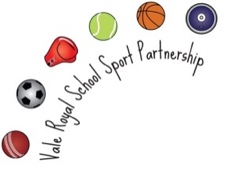 CELEBRATE (Intent - to engage new audiences)CELEBRATE (Intent - to engage new audiences)CELEBRATE (Intent - to engage new audiences)School videoParents videoExample letter textWho?Why?How?These events are for children who don’t normally engage in PE, do not take part in extra-curricular activities and are not involved with a community club.Children might have low motivation, would rather do something else, have low confidence/self-esteem and generally a low level of physical literacy. This may be through previous bad experiences, where the activity wasn’t appropriate for their stage of development meaning they have become totally disengaged as a result.Taking part in a festival/event, not competition, with a focus on School Games values rather than a traditional scoring system. Personal Best and improvement are the emphasis instead of competing against specific opponents – if this is the case teams are matched by ability (where possible) and scores are not collated. The general layout of an event might be, for example, skills circuits. Any awards will be for those demonstrating Spirit of the Games via the School Games Values.ASPIRE (Intent - to develop physical skills)ASPIRE (Intent - to develop physical skills)ASPIRE (Intent - to develop physical skills)School videoParents videoExample letter textWho?Why?How?These events are for those children who are willing, they enjoy taking part but are not overly competitive. Generally these children will take part in school activity but might not necessarily be involved in a community club.These children enjoy the social aspect more than competition itself. For these participants it might be their first engagement in the sport/activity and the skill level will be variable. They want to “give it a go” but might find playing against more “skilled” players means they do not experience the event/activity in the best way for them.With a focus on enjoyment, fun and skill improvement (or personal best). Events are about playing with friends and making new friends. There is an element in learning to win and lose but the festival/event is always based around improvement and not results. We want to instil pride in representing the school and also help recognise when their peers have performed well – utilising the School Games values. This might be done via a skill based carousel or try-it challenge and through personal best. Any competition would be for traditional B/C teams so events are on a level playing field.INSPIRE (Intent - to support individual development in sport)INSPIRE (Intent - to support individual development in sport)INSPIRE (Intent - to support individual development in sport)School videoParents videoExample letter textWho?Why?How?These events/competitions are for those who are highly motivated to play sport are happy with competition, of higher ability/experience and comfortable with challenge.To help support individual development in sport and ensure that competition is undertaken for the right child, depending on their stage of development and therefore reinforcing their identity as a sportsperson.Although events are about competing (to win) the focus is on enjoyment and competition is on a level playing field (traditional A teams). The priority is still on skill, improvement & personal best but the use of those skills to improve performance. They will often lead to the Inspire Games or another county final, marked with 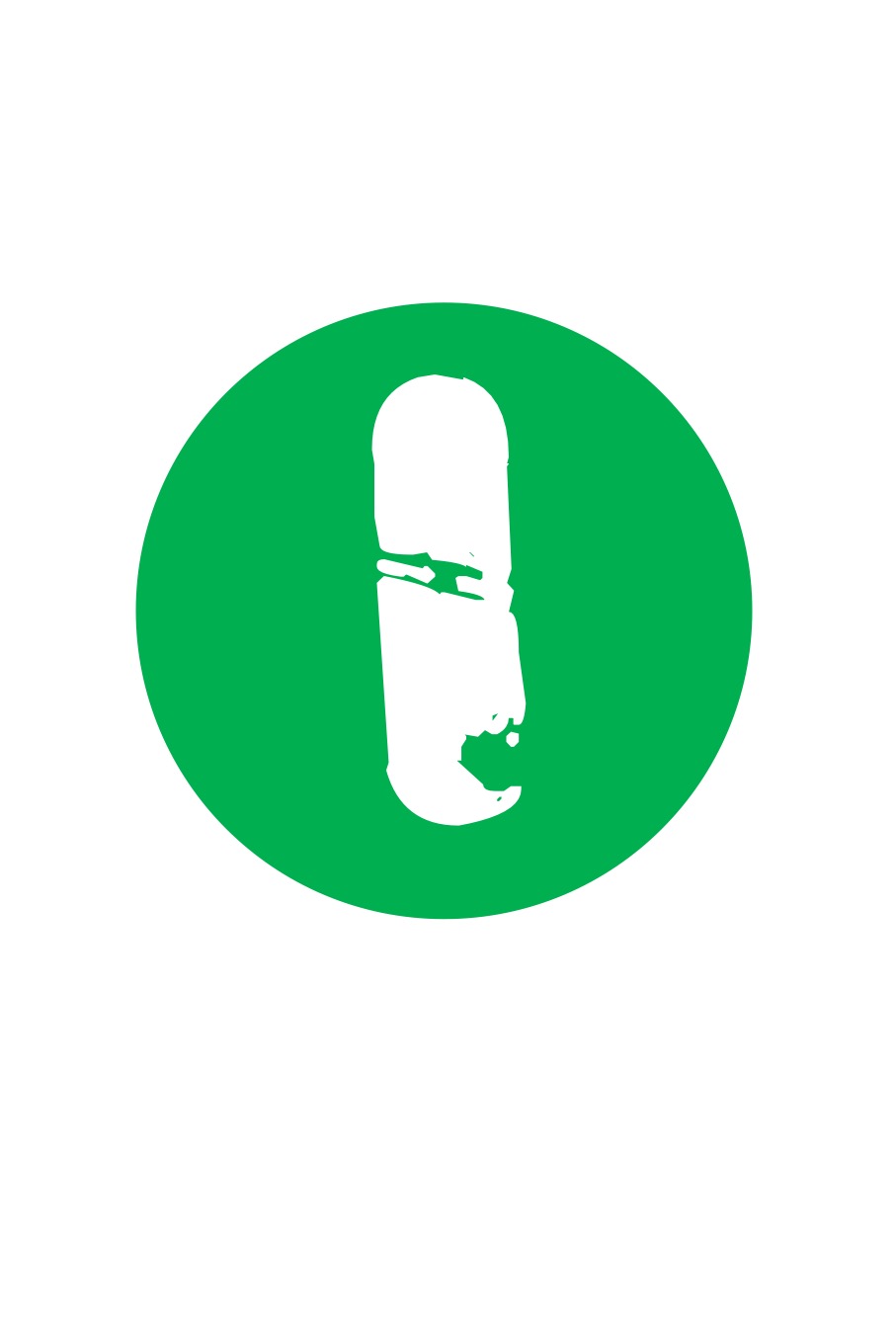 CompetitionYear GrpsGenderTeam size(max squad)Event type (target group(s))Event type (target group(s))Event type (target group(s))Event type (target group(s))Cluster round dateCluster round timeProvisional SSP final date & venueProvisional SSP final timeFootballY5/6Girls7 (10)    B C20/09/234:00pm-5:15pm14/11/23 (Winsford Academy) 2.15 – 4pmFootballY3/4Girls5 (7)      B14/11/23 (Winsford Academy) 2.15 – 4pmFootballY5/6Mixed7 (10)    B C28/09/234:00pm-5:15pm06/11/23 (Hartford CoEHS)2.30 – 4.30pmFootballY5/6Sm Schs7 (10)    B Less than 65 in Y5/6Less than 65 in Y5/6Less than 65 in Y5/6Less than 65 in Y5/613/11/23 (Hartford CoEHS)2.30 – 4.30pmFootballY3/4Mixed5 (7)      X05/10/234:00pm-5:15pmMultiSkillsY1/2Mixed10 09/02/2410.00 – 11.45amX CountryY3-6Mixed10         X07/03/244:00pm-4:30pm27/03/24 (County HS Leftwich)4 – 4.45pmMini-BasketballY5/6Girls5 (10)   XNo-one from netball teamNo-one from netball teamNo-one from netball teamNo-one from netball team06/03/24 (Rudheath SA)3.45 – 5.15pmMini-BasketballY5/6Mixed5 (10)    XTournamentTournamentTournamentTournament23/11/234:00pm-5:15pm04/12/23 (Rudheath SA)4 - 6pmMini-BasketballY5/6Mixed5 (10)    XMegaFestMegaFestMegaFestMegaFest06/12/23 (Rudheath SA)4 - 6pmBoccia & NAKKS2Mixed3 (4)      XInclusion focusInclusion focusInclusion focusInclusion focus17/11/23 (St Nicholas CHS)10am - 12pmSportshall AthleticsY5/6Mixed18 (30)11/01/244:00pm-5:15pm06/02/24 (Rudheath SA)2.30 – 4.30pmSportshall AthleticsY5/6Sm Schs1212/02/24 (Weaverham HS)12.15 – 1.45pmQuicksticks HockeyY5/6Mixed4 (6)     B CNo national schools playersNo national schools playersNo national schools playersNo national schools players01/02/244:00pm-5:15pm13/02/24 (Weaverham HS)2 - 4pmNetballY5/6Mixed5 (7-9)  B C12/10/234:00pm-5:15pm27/02/24 (Hartford CoEHS)2.30 - 4.30pmNetballY3/4Mixed410/10/234:00pm-5:15pmRugbyY3/4Mixed8 (12)   X28/06/24 (Northwich RUFC)10am-12pm or 1–3pmRugbyY5/6Mixed8 (12)   X28/06/24 (Northwich RUFC)10am-12pm or 1–3pmKey Step GymnasticsY3/4Mixed4          B Non club or A/S clubNon club or A/S clubNon club or A/S clubNon club or A/S club13/03/24 (Cheshire Gymnastics)9.30am – 12.30pmKey Step GymnasticsY3/4Individual (Club) AthletesIndividual (Club) Athletes13/03/24 (Cheshire Gymnastics)9.30am – 12.30pmKey Step GymnasticsY5/6Mixed4          B Non club or A/S clubNon club or A/S clubNon club or A/S clubNon club or A/S club13/03/24 (Cheshire Gymnastics)9.30am – 12.30pmKey Step GymnasticsY5/6Individual (Club) AthletesIndividual (Club) Athletes27/13/03/24 (Cheshire Gymnastics)9.30am – 12.30pmCricketY6+MixedMax 8Inclusion focusInclusion focusInclusion focusInclusion focus05/12/23 (St Nicholas CHS)10.30am-12pm or 1-2.30pmCricketY3/4Mixed8 (10)  X23/04/24 (Winnington Park CC)9.30am - 12pmCricketY3/4Mixed8 (10)  X25/04/24 (Winsford CC) 9.30am - 12pmCricketY3/4Girls8 (10)  X26/04/24 (Oakmere CC) 9.30am - 12pmCricketY5/6Mixed10 (7)  X22/4 – Davenham CC23/4 – Winnington Park CC24/4 – Weaverham  CC25/4 – Winsford CC3 - 5.30-pm21/05/24 (Northwich CC)3 - 5.30pmCricketY5/6Girls7 (10)  X26/04/24 (Oakmere CC)3 - 5.30pmOrienteeringY3-6Mixed6          B C20 & 21/05/24 (Hartford CE HS)Slots from 3.30—5.30pmTennisY3/4Mixed4          XTournamentTournament19/06/24 (Hartford TC)1 – 4pmTennisY3/4Mixed4          XFestivalFestivalFestivalFestival19/06/24 (Hartford TC)1 – 4pmTri-GolfY3/4Mixed10        B Not represented school before 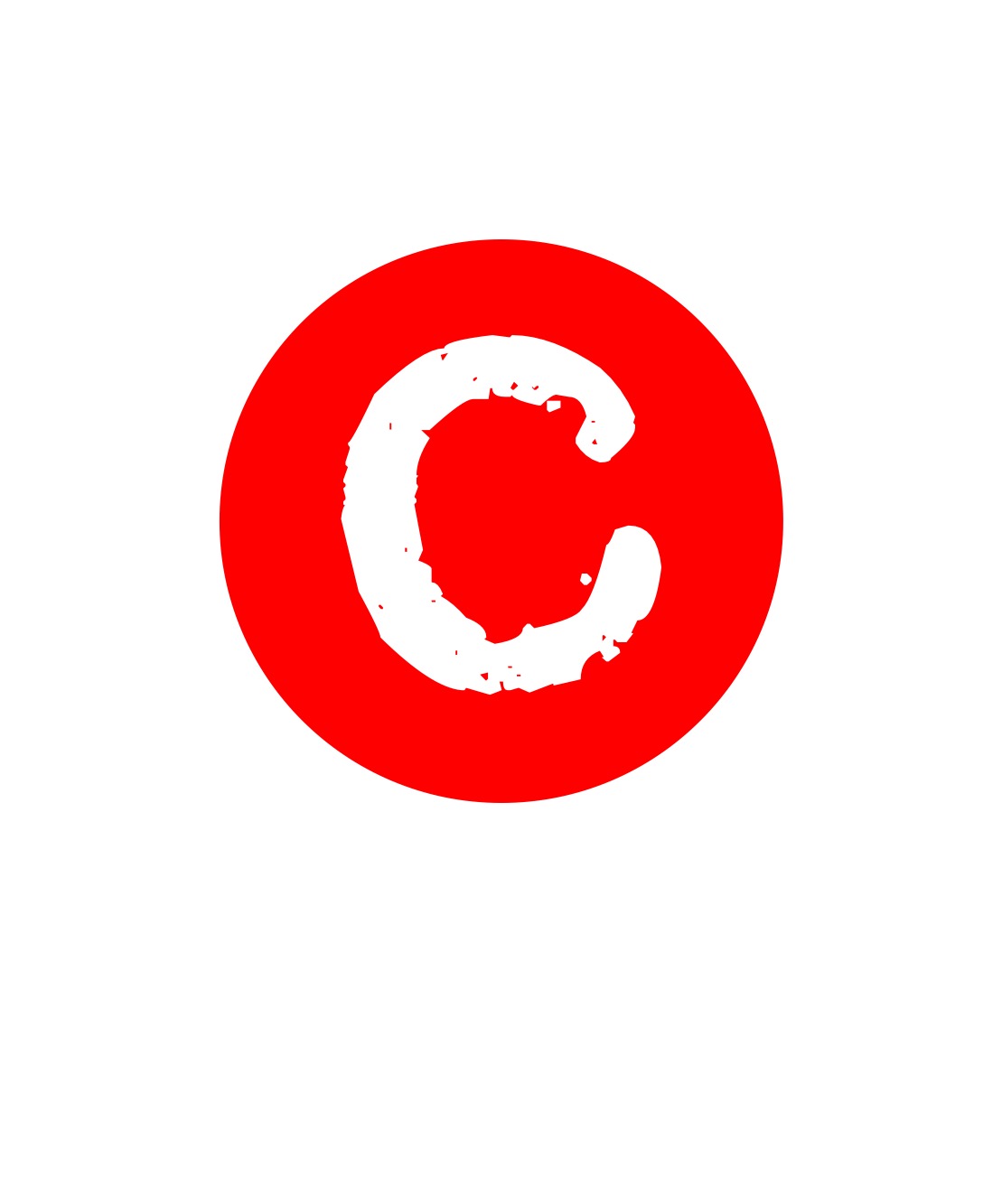 Not represented school before Not represented school before Not represented school before 10/06/24 (VR Abbey GC) Slots across the dayTri-GolfY5/6Mixed10        B 10/06/24 (VR Abbey GC) Slots across the dayDodgeballY5/6Mixed6 (10)  B C02/05/244:00pm-5:15pmDodgeballY5/6Mixed6 (10)  B CCheshire Dodgeball Final TBC10.30am - 4pmQuadKids AthleticsY5/6Mixed8 (10)  B C13/06/244:00pm-5:15pmTown SportsY3-6Boys/Girls12/12 > 30/3024/06/24 (Hford) or 26/06/24 (Wford)3.30-6pm